Информация о материально-техническом обеспечении 
предоставления услуг в 
Муниципальном учреждении культуры «Дом культуры имени Карла Маркса»Год постройки - 1960.Учредитель - Комитет по культуре и туризму Администрации Городского округа Подольск. Действует на основании Устава, в соответствии со Стандартом качества предоставления услуг в области культуры юридическим и физическим лицам на территории Городского округа Подольск.Общая площадь здания -2094,6 кв.м. Подходы к зданию асфальтированы, обеспечены уличным освещением.Здание оборудовано: системами водоснабжением, теплоснабжением, энергоснабжением и канализацией, оснащено телефонной связью и выходом в информационно-коммуникационную сеть Интернет. Здание оснащено пожарной сигнализацией и системой оповещения об эвакуации людей во время пожара, системой охранной и тревожной сигнализацией. Охрана здания -круглосуточная. Учреждение оборудовано внешней и внутренней системой видеонаблюдения. Осуществляется пропускной режим работниками ЧОП круглосуточно и в  выходные и праздничные дни.На здании учреждения имеется вывеска с указанием наименования учреждения.Перед входом в здание для беспрепятственного въезда инвалидов на кресла-колясках оборудован пандус. Имеется парковочная стойка для велосипедов.Прилегающая к зданию территория 4401 кв.м, огорожена металлическим забором, озеленена, в ночное время хорошо освещена. Перед фасадом здания разбит сквер, площадь сквера выложена плиткой. Имеются скамейки для отдыха. Сквер - это место где проводятся культурно - массовые уличные мероприятия для жителей города. Уборка территории осуществляется регулярно.Учреждение осуществляет деятельность по оказанию услуг гражданам всех возрастов.В фойе Дома культуры расположены информационные стенды, содержащие информацию о структуре учреждения, режиме работы учреждения, расписание занятий кружков, проводимых в Доме культуры, а также нормативно-правовые документы, регламентирующие деятельность учреждения.В учреждении созданы комфортные условия для пребывания граждан 
пожилого возраста, детей и их родителей, инвалидов, способствующиепроцессу качественного предоставления услуг.На первом этаже здания, в фойе, расположены удобные диваны, большой телевизор для отдыха посетителей, на стенах размещена постоянно действующая выставка работ детской изостудии и фотокружка. Состав помещений учреждения в зависимости от набора оказываемых услуг включает:помещения для проведения репетиций, выступлений и хранения реквизита, музыкальных инструментов, хоровых, хореографических, ,вокальных коллективов.Количество досуговых помещений для работы клубных формирований - 10, площадь 753,6  кв.м.Дом культуры располагает 1 залом: 1 концертный зал на 350 мест В состав помещений учреждения в обязательном порядке входят: -служебные помещения;-2 гардероба для верхней одежды,санузлы.В учреждении в распоряжении для работы сотрудников имеются:3 номера телефонов, 11 мест сотрудников оборудованы персональными компьютерами с выходом в Интернет, имеется факс, 7 принтеров - два из которых цветные, 4 сканера.В учреждении имеется:-исправная мебель, соответствующая возрасту и количеству занимающихся в кружках;музыкальные инструменты для проведения мероприятий и занятий в кружках, музыкальные центры, магнитофоны, усилительная аппаратура, , световое сценическое оборудование, микрофоны.Концертный зал:Количество мест: 350;
Площадь: 244.3м2;
Общие сведения о сцене:
Зеркало сцены: 7×5 м;
Ширина сцены: 7 м;
Глубина сцены от края авансцены: 9 м;
Глубина сцены от  занавеса: 8 м;
Высота сценического пространства до первой галереи: 6 м.Оснащение сцены:
— Площадка оснащена 8 штанкетами с ручными подъемами (длина штанкета 10 м),— 2 гримерные комнаты (8м2 и 18 м2)Видеопроекционное оборудование зала:Видеооборудование:Проектор SANYO PLC-XU, 
Экран для проекции 4х7 метров на авансцене, Экран для проекции 2х3 метра слева от сценыВозможность проекции 3х2 метра   на задник 
Звуковое обеспечение зала:Активная система-JBL  EON 615 -  2 шт.СабВуфер  STAGE  OPERA 41-15  -  2шт.   Пульт
Микшерский пульт — YAMAHA  MG32/14 FX. Пульт расположен у дальней  стены зала, обзор и слышимость на месте установки хорошая. Мониторы
Сценические мониторы  BEHRIGER B212 Количество — 2 шт.Микрофоны— Sennheizer 945 — 5 шт.,
— Shure — SM 57 — 4 шт.,
— Shure SM 58 шнуровой  — 5 шт,
— стойки микрофонный типа журавль C&M – 8 шт.Носители
M.D., C.D.,  (Tascam),  ноутбукСветовое оборудование концертного зала:Пульт eurolite-dmx-move-controller-512(установлен в аппаратной в конце зала)DMX- контроллер SUNLITE SUITE 2 – ECНоутбук LenovoДинамический свет:INVOLIGHT MH127s (прожектор свободного вращения)  - 2 шт на сценеINVOLIGHT MH127s (прожектор свободного вращения)  - 2 шт на выносных софитахВыносной софит правый
IMLIGHT Accent 650 PC— 1 шт.,
INVOLIGHT LED SPOT 95— 1шт.,
IMLIGHT Accent 650F (Френель)— 1шт.,Выносной софит левый
IMLIGHT Accent 650 PC— 1 шт.,
INVOLIGHT LED SPOT 95— 1шт., IMLIGHT Accent 650F (Френель)— 1шт.,
Эффекты (оговаривается дополнительно)
Пушка INVOLIGHT FS 150 LED (DMX control) — 1 шт., расположена в конце зала
План освещения сцены INVOLIGHT LED SPOT 95 – 19 шт.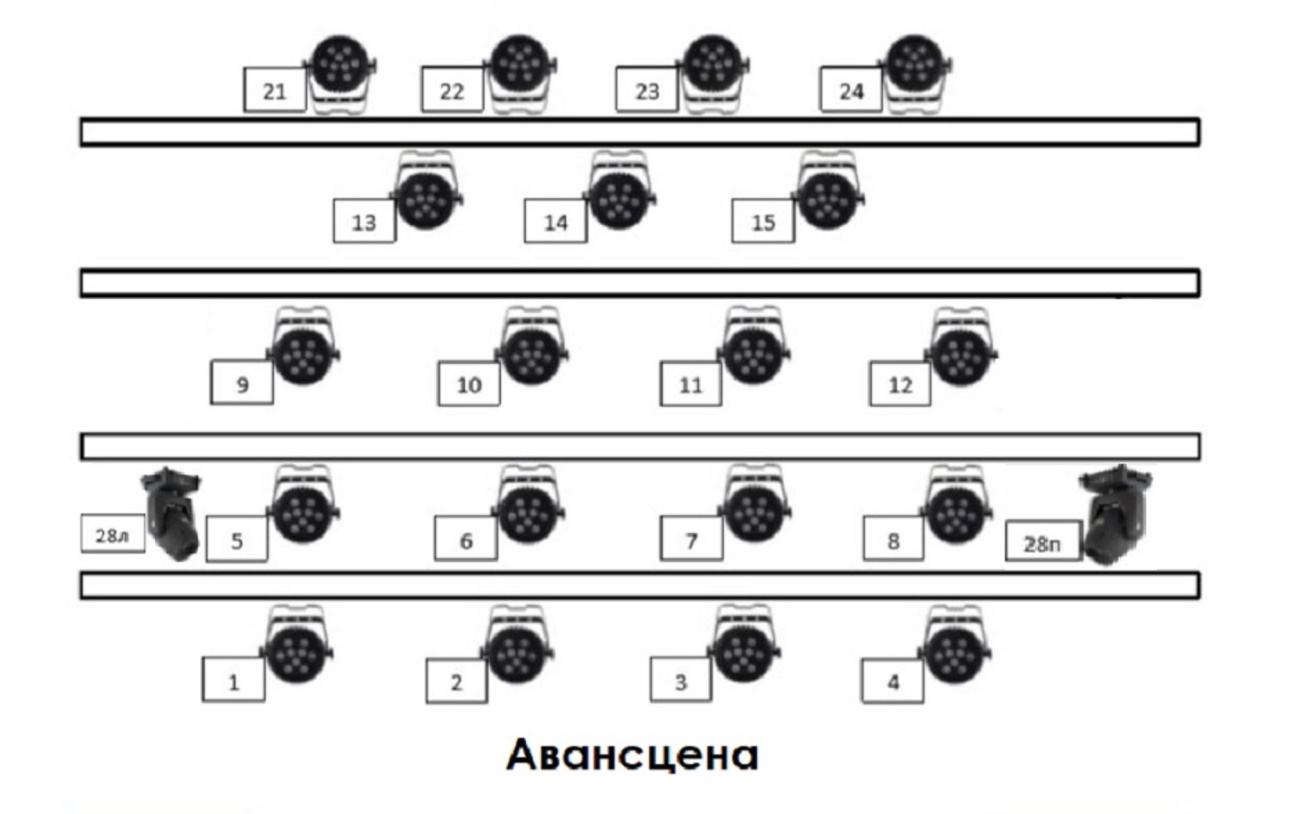 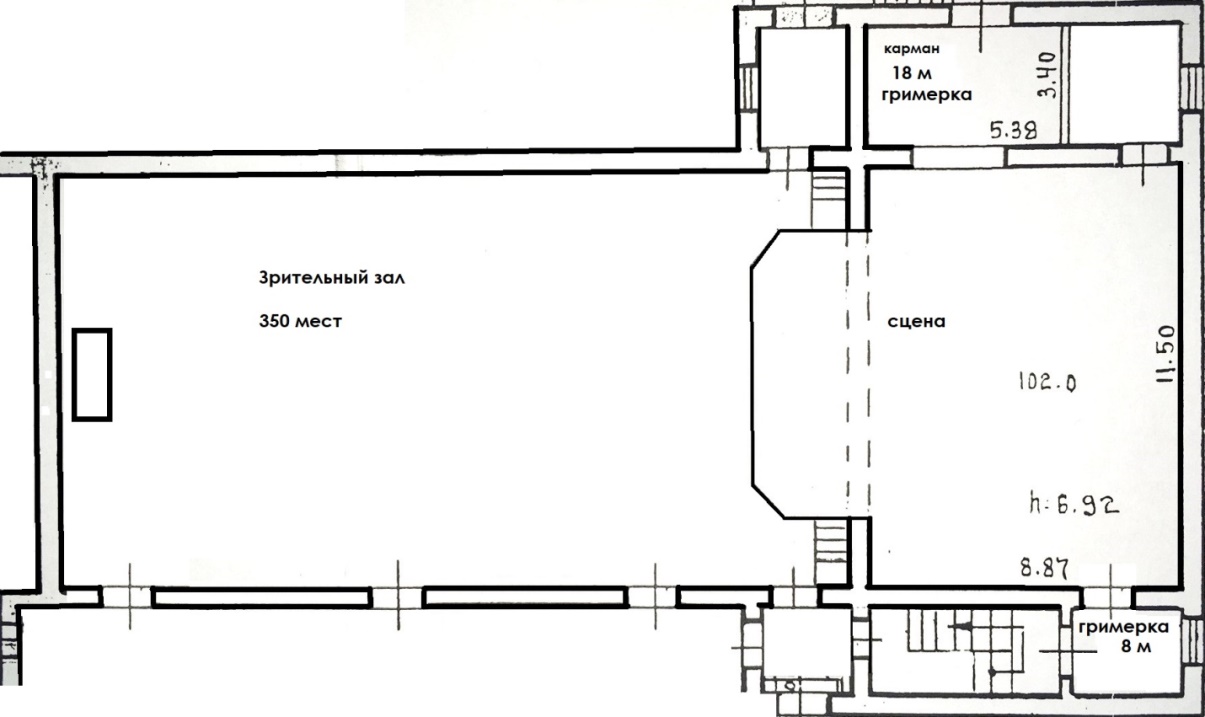 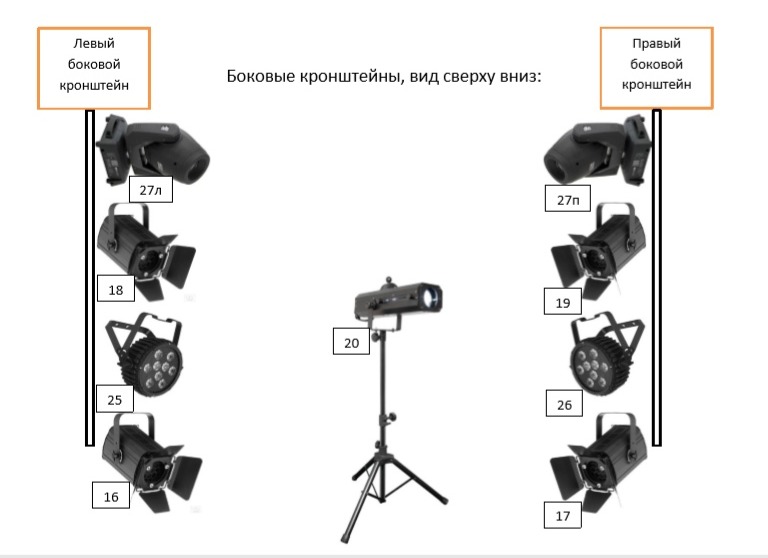 План-схема зала: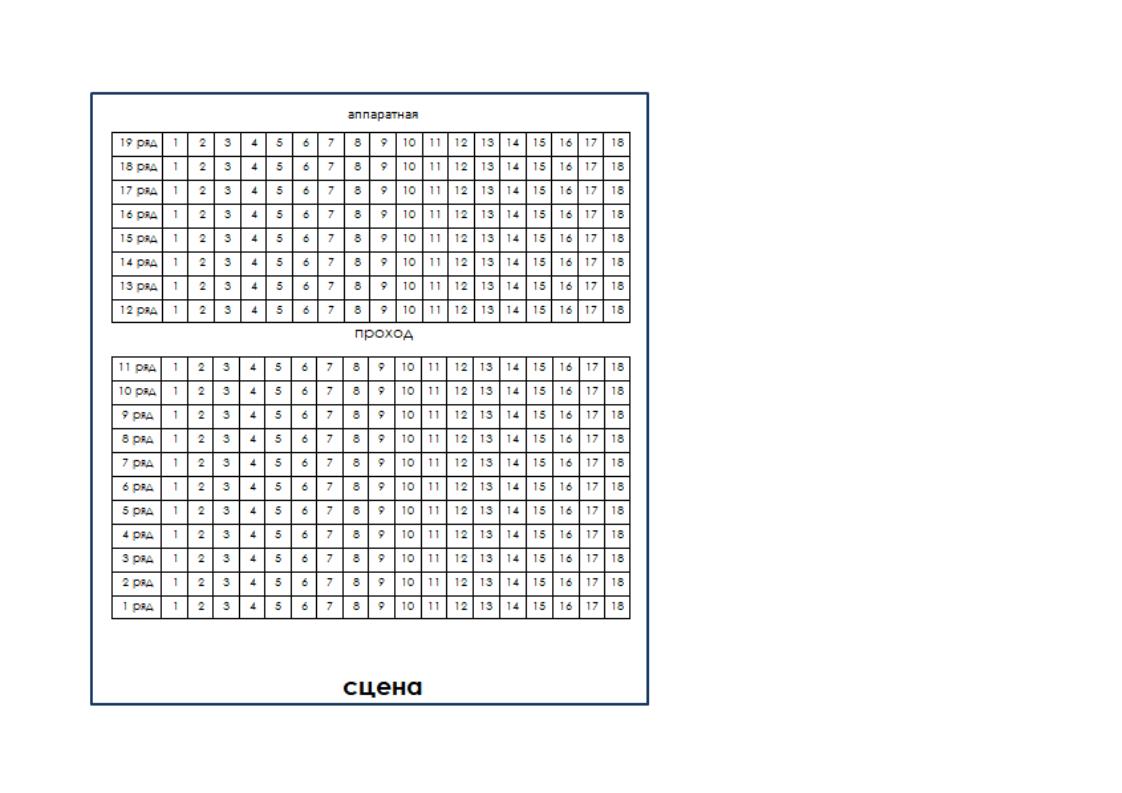 Деятельность учреждения соответствует установленным государственным санитарно-эпидемиологическим правилам и нормам.Уборка доступных для посетителей помещений учреждения производится ежедневно.МУК «Дом культуры имени Карла Маркса»» располагает необходимым числом специалистов в соответствии со штатным расписанием. Все специалисты имеют соответствующую квалификацию, профессиональную подготовку, обладают знаниями и опытом, необходимыми для выполнения возложенных на них обязанностей.В МУК «Дом культуры имени Карла Маркса» постоянно проводится работа по улучшению и пополнению материально-технической базы учреждения.